令和5年度　堺市教育委員会一種免許状取得免許法認定講習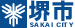 受講申込書　兼　受講可否通知書令和5年度　堺市教育委員会一種免許状取得免許法認定講習受講申込書　兼　受講可否通知書フリガナ生年月日昭・平年　　月　　日昭・平年　　月　　日名　前生年月日昭・平年　　月　　日昭・平年　　月　　日職　名職員番号採用年月日昭・平・令年　　月　　日昭・平・令年　　月　　日所属校所属校所在地ＴＥＬ所属校所在地ＴＥＬ所属校所在地ＴＥＬ所属校所在地ＴＥＬ（　　　　）　　　－（　　　　）　　　－（　　　　）　　　－所有免許状（校種･教科）所有免許状（校種･教科）取得希望免許状受講希望科　目受講希望科目（○印で囲む）受講希望科目（○印で囲む）受講希望科目（○印で囲む）受講希望科目（○印で囲む）受講希望科目（○印で囲む）受講決定（※受講者は記載しないでください）受講決定（※受講者は記載しないでください）受講決定（※受講者は記載しないでください）受講決定（※受講者は記載しないでください）受講希望科　目第1希望教職　　 ・ 　　教科教職　　 ・ 　　教科教職　　 ・ 　　教科教職　　 ・ 　　教科教職　　 ・ 　　教科可 ・ 否可 ・ 否可 ・ 否受講希望科　目第2希望教職　　 ・ 　　教科教職　　 ・ 　　教科教職　　 ・ 　　教科教職　　 ・ 　　教科教職　　 ・ 　　教科可 ・ 否可 ・ 否可 ・ 否※第2希望まで記入できますが、実際に受講可能な科目は1科目のみです。修得不要な科目は第2希望にも記入しないでください。※第2希望まで記入できますが、実際に受講可能な科目は1科目のみです。修得不要な科目は第2希望にも記入しないでください。※第2希望まで記入できますが、実際に受講可能な科目は1科目のみです。修得不要な科目は第2希望にも記入しないでください。※第2希望まで記入できますが、実際に受講可能な科目は1科目のみです。修得不要な科目は第2希望にも記入しないでください。※第2希望まで記入できますが、実際に受講可能な科目は1科目のみです。修得不要な科目は第2希望にも記入しないでください。※第2希望まで記入できますが、実際に受講可能な科目は1科目のみです。修得不要な科目は第2希望にも記入しないでください。※第2希望まで記入できますが、実際に受講可能な科目は1科目のみです。修得不要な科目は第2希望にも記入しないでください。※第2希望まで記入できますが、実際に受講可能な科目は1科目のみです。修得不要な科目は第2希望にも記入しないでください。※第2希望まで記入できますが、実際に受講可能な科目は1科目のみです。修得不要な科目は第2希望にも記入しないでください。※第2希望まで記入できますが、実際に受講可能な科目は1科目のみです。修得不要な科目は第2希望にも記入しないでください。※第2希望まで記入できますが、実際に受講可能な科目は1科目のみです。修得不要な科目は第2希望にも記入しないでください。既修得単位教職に関する科目教職に関する科目教職に関する科目教職に関する科目　　　単位（数のみ記入してください）　　　単位（数のみ記入してください）　　　単位（数のみ記入してください）　　　単位（数のみ記入してください）　　　単位（数のみ記入してください）　　　単位（数のみ記入してください）既修得単位教科に関する科目教科に関する科目教科に関する科目教科に関する科目　　　単位（数のみ記入してください）　　　単位（数のみ記入してください）　　　単位（数のみ記入してください）　　　単位（数のみ記入してください）　　　単位（数のみ記入してください）　　　単位（数のみ記入してください）　　　上記の記載事項に誤りがないことを確認し、受講申込みを承諾します。令和5年　　月　　日学校名　　　　　　　　　　　　　　学校長名　　　　　　　　　　　　以下記入不要上記のとおり決定しましたので、通知します。                                                       堺市教育委員会　　　上記の記載事項に誤りがないことを確認し、受講申込みを承諾します。令和5年　　月　　日学校名　　　　　　　　　　　　　　学校長名　　　　　　　　　　　　以下記入不要上記のとおり決定しましたので、通知します。                                                       堺市教育委員会　　　上記の記載事項に誤りがないことを確認し、受講申込みを承諾します。令和5年　　月　　日学校名　　　　　　　　　　　　　　学校長名　　　　　　　　　　　　以下記入不要上記のとおり決定しましたので、通知します。                                                       堺市教育委員会　　　上記の記載事項に誤りがないことを確認し、受講申込みを承諾します。令和5年　　月　　日学校名　　　　　　　　　　　　　　学校長名　　　　　　　　　　　　以下記入不要上記のとおり決定しましたので、通知します。                                                       堺市教育委員会　　　上記の記載事項に誤りがないことを確認し、受講申込みを承諾します。令和5年　　月　　日学校名　　　　　　　　　　　　　　学校長名　　　　　　　　　　　　以下記入不要上記のとおり決定しましたので、通知します。                                                       堺市教育委員会　　　上記の記載事項に誤りがないことを確認し、受講申込みを承諾します。令和5年　　月　　日学校名　　　　　　　　　　　　　　学校長名　　　　　　　　　　　　以下記入不要上記のとおり決定しましたので、通知します。                                                       堺市教育委員会　　　上記の記載事項に誤りがないことを確認し、受講申込みを承諾します。令和5年　　月　　日学校名　　　　　　　　　　　　　　学校長名　　　　　　　　　　　　以下記入不要上記のとおり決定しましたので、通知します。                                                       堺市教育委員会　　　上記の記載事項に誤りがないことを確認し、受講申込みを承諾します。令和5年　　月　　日学校名　　　　　　　　　　　　　　学校長名　　　　　　　　　　　　以下記入不要上記のとおり決定しましたので、通知します。                                                       堺市教育委員会　　　上記の記載事項に誤りがないことを確認し、受講申込みを承諾します。令和5年　　月　　日学校名　　　　　　　　　　　　　　学校長名　　　　　　　　　　　　以下記入不要上記のとおり決定しましたので、通知します。                                                       堺市教育委員会　　　上記の記載事項に誤りがないことを確認し、受講申込みを承諾します。令和5年　　月　　日学校名　　　　　　　　　　　　　　学校長名　　　　　　　　　　　　以下記入不要上記のとおり決定しましたので、通知します。                                                       堺市教育委員会　　　上記の記載事項に誤りがないことを確認し、受講申込みを承諾します。令和5年　　月　　日学校名　　　　　　　　　　　　　　学校長名　　　　　　　　　　　　以下記入不要上記のとおり決定しましたので、通知します。                                                       堺市教育委員会フリガナサカイ マナブサカイ マナブサカイ マナブサカイ マナブサカイ マナブサカイ マナブサカイ マナブ生年月日昭・平　○年　○月　○日昭・平　○年　○月　○日名　前堺　まなぶ堺　まなぶ堺　まなぶ堺　まなぶ堺　まなぶ堺　まなぶ堺　まなぶ生年月日昭・平　○年　○月　○日昭・平　○年　○月　○日職　名教諭教諭職員番号○○○○○○○○○○○○○○○○○○○○○○○○採用年月日昭・平・令年　　月　　日昭・平・令年　　月　　日所属校堺市立○○○学校堺市立○○○学校堺市立○○○学校所属校所在地ＴＥＬ所属校所在地ＴＥＬ所属校所在地ＴＥＬ所属校所在地ＴＥＬ堺市○区○○○○○（０７２）○△■　－○□△○堺市○区○○○○○（０７２）○△■　－○□△○堺市○区○○○○○（０７２）○△■　－○□△○所有免許状（校種・教科）小２小２小２小２小２所有免許状（校種・教科）中２（家庭）中２（家庭）中２（家庭）中２（家庭）中２（家庭）取得希望免許状中１（家庭）中１（家庭）中１（家庭）中１（家庭）中１（家庭）中１（家庭）中１（家庭）中１（家庭）中１（家庭）中１（家庭）受講希望科　目受講希望科目（○印で囲む）受講希望科目（○印で囲む）受講希望科目（○印で囲む）受講希望科目（○印で囲む）受講希望科目（○印で囲む）受講決定（※受講者は記載しないでください）受講決定（※受講者は記載しないでください）受講決定（※受講者は記載しないでください）受講決定（※受講者は記載しないでください）受講希望科　目第1希望教職　　 ・ 　　教科教職　　 ・ 　　教科教職　　 ・ 　　教科教職　　 ・ 　　教科教職　　 ・ 　　教科可 ・ 否可 ・ 否可 ・ 否受講希望科　目第2希望教職　　 ・ 　　教科教職　　 ・ 　　教科教職　　 ・ 　　教科教職　　 ・ 　　教科教職　　 ・ 　　教科可 ・ 否可 ・ 否可 ・ 否※第2希望まで記入できますが、実際に受講可能な科目は1科目のみです。修得不要な科目は第2希望にも記入しないでください。※第2希望まで記入できますが、実際に受講可能な科目は1科目のみです。修得不要な科目は第2希望にも記入しないでください。※第2希望まで記入できますが、実際に受講可能な科目は1科目のみです。修得不要な科目は第2希望にも記入しないでください。※第2希望まで記入できますが、実際に受講可能な科目は1科目のみです。修得不要な科目は第2希望にも記入しないでください。※第2希望まで記入できますが、実際に受講可能な科目は1科目のみです。修得不要な科目は第2希望にも記入しないでください。※第2希望まで記入できますが、実際に受講可能な科目は1科目のみです。修得不要な科目は第2希望にも記入しないでください。※第2希望まで記入できますが、実際に受講可能な科目は1科目のみです。修得不要な科目は第2希望にも記入しないでください。※第2希望まで記入できますが、実際に受講可能な科目は1科目のみです。修得不要な科目は第2希望にも記入しないでください。※第2希望まで記入できますが、実際に受講可能な科目は1科目のみです。修得不要な科目は第2希望にも記入しないでください。※第2希望まで記入できますが、実際に受講可能な科目は1科目のみです。修得不要な科目は第2希望にも記入しないでください。※第2希望まで記入できますが、実際に受講可能な科目は1科目のみです。修得不要な科目は第2希望にも記入しないでください。既修得単位教職に関する科目教職に関する科目教職に関する科目教職に関する科目　３　　単位（数のみ記入してください）　３　　単位（数のみ記入してください）　３　　単位（数のみ記入してください）　３　　単位（数のみ記入してください）　３　　単位（数のみ記入してください）　３　　単位（数のみ記入してください）既修得単位教科に関する科目教科に関する科目教科に関する科目教科に関する科目０　　単位（数のみ記入してください）０　　単位（数のみ記入してください）０　　単位（数のみ記入してください）０　　単位（数のみ記入してください）０　　単位（数のみ記入してください）０　　単位（数のみ記入してください）　　　上記の記載事項に誤りがないことを確認し、受講申込みを承諾します。令和5年　６月　○日学校名　　　　　　　　　　　　　学校長名 　　　　　　　　　　　以下記入不要上記のとおり決定しましたので、通知します。                                                       堺市教育委員会　　　上記の記載事項に誤りがないことを確認し、受講申込みを承諾します。令和5年　６月　○日学校名　　　　　　　　　　　　　学校長名 　　　　　　　　　　　以下記入不要上記のとおり決定しましたので、通知します。                                                       堺市教育委員会　　　上記の記載事項に誤りがないことを確認し、受講申込みを承諾します。令和5年　６月　○日学校名　　　　　　　　　　　　　学校長名 　　　　　　　　　　　以下記入不要上記のとおり決定しましたので、通知します。                                                       堺市教育委員会　　　上記の記載事項に誤りがないことを確認し、受講申込みを承諾します。令和5年　６月　○日学校名　　　　　　　　　　　　　学校長名 　　　　　　　　　　　以下記入不要上記のとおり決定しましたので、通知します。                                                       堺市教育委員会　　　上記の記載事項に誤りがないことを確認し、受講申込みを承諾します。令和5年　６月　○日学校名　　　　　　　　　　　　　学校長名 　　　　　　　　　　　以下記入不要上記のとおり決定しましたので、通知します。                                                       堺市教育委員会　　　上記の記載事項に誤りがないことを確認し、受講申込みを承諾します。令和5年　６月　○日学校名　　　　　　　　　　　　　学校長名 　　　　　　　　　　　以下記入不要上記のとおり決定しましたので、通知します。                                                       堺市教育委員会　　　上記の記載事項に誤りがないことを確認し、受講申込みを承諾します。令和5年　６月　○日学校名　　　　　　　　　　　　　学校長名 　　　　　　　　　　　以下記入不要上記のとおり決定しましたので、通知します。                                                       堺市教育委員会　　　上記の記載事項に誤りがないことを確認し、受講申込みを承諾します。令和5年　６月　○日学校名　　　　　　　　　　　　　学校長名 　　　　　　　　　　　以下記入不要上記のとおり決定しましたので、通知します。                                                       堺市教育委員会　　　上記の記載事項に誤りがないことを確認し、受講申込みを承諾します。令和5年　６月　○日学校名　　　　　　　　　　　　　学校長名 　　　　　　　　　　　以下記入不要上記のとおり決定しましたので、通知します。                                                       堺市教育委員会　　　上記の記載事項に誤りがないことを確認し、受講申込みを承諾します。令和5年　６月　○日学校名　　　　　　　　　　　　　学校長名 　　　　　　　　　　　以下記入不要上記のとおり決定しましたので、通知します。                                                       堺市教育委員会　　　上記の記載事項に誤りがないことを確認し、受講申込みを承諾します。令和5年　６月　○日学校名　　　　　　　　　　　　　学校長名 　　　　　　　　　　　以下記入不要上記のとおり決定しましたので、通知します。                                                       堺市教育委員会